National Patras Festival!Top institution and pillar of the cultural life of the city, the International Festival of Patras has a glorious history and legacy remaining heavy cream in the summer cultural events in the country, with an international scope.

Of the few institutions that has such a long presence - this year reaches its 25th year of life and creative way.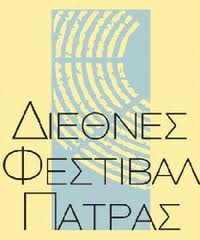 